SCUOLA  PRIMARIA “G.  VERDI”a.s.  2016  / 2017CLASSE  1^  A   -  Tempo Pieno    AHMED  ABDULLAHCATERINO  MONICACHAFIK  AYACOLOMBI  RAFFAELLACUPIDO  LUCREZIACURZI  LEONARDODI GUGLIELMO  ASIAFRONTINI  EUGENIOGAGGIOTTINI  ALESSANDROIAZZETTA  SARALEDONNE  ANTONIOMAGI  TIZIANOPACINI  MATTIAPAOLETTI   EMANUELPIRCHIO  MATTEOPOLVERINI  VIOLARUSTICHELLI  MARCO===============================N. 07 FEMMINEN. 10 MASCHISCUOLA PRIMARIA “G. VERDI”a.s.  2016 / 2017CLASSE  1^  B   -  Tempo Pieno   (In mancanza di spazi idonei, si evidenzia che l’Istituzione Scolastica ha inoltrato richiesta di intervento e sistemazione di un locale del plesso all’Amministrazione Comunale, affinchè lo spazio individuato possa essere utilizzato come aula scolastica per la classe 1°B).BIONDI  FRANCESCOCAMPOREALE  CRISTOPHERCANTARINI  LUCACAPANNA  GIULIACATALANI  NICOLECOSSU  LUCREZIA  MARIADALMASSO  AMBRAELISEI  LETIZIAGHARSELLAOUI  JACOPOIORILLO  DAVIDEMANZOTTI  ALESSIOMARZIONI  STEFANOPAKOCS  PATRICKPAOLO  ALICEPIRRELLO  AURORARIPARI  LEONIDAROSSI  LORENZOSPINOSI  DANIELE  MARIA===============================N. 07 FEMMINEN. 11 MASCHI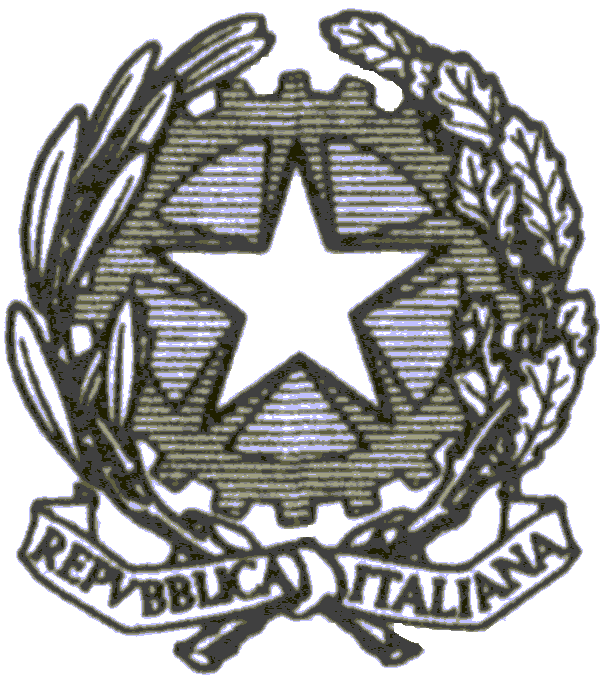 ISTITUTO COMPRENSIVO “G. SOLARI”Via  Bramante, 119 - LORETO (AN)  Distretto Scolastico  N. 10   Codice Fiscale 80013470424Tel.: 071 977147      Fax: 071 970238       Fax Segret.: 071 7501468E-mail: anic83200l@istruzione.it oppure: istitutocomprensivoloreto@legalmail.itSito internet: http://www.comprensivoloreto.itISTITUTO COMPRENSIVO “G. SOLARI”Via  Bramante, 119 - LORETO (AN)  Distretto Scolastico  N. 10   Codice Fiscale 80013470424Tel.: 071 977147      Fax: 071 970238       Fax Segret.: 071 7501468E-mail: anic83200l@istruzione.it oppure: istitutocomprensivoloreto@legalmail.itSito internet: http://www.comprensivoloreto.it